LA DIRECTION GÉNÉRALE DE L’ÉDUCATION ET DES ENSEIGNEMENTS RECHERCHE DES CANDIDATS(ES) POUR ASSURER DES REMPLACEMENTS DANS LES ÉTABLISSEMENTS SCOLAIRES DU 2nd DEGRÉ PUBLIC DURANT L’ANNÉE SCOLAIRE 2023-2024.PROCÉDURE OBLIGATOIRE POUR CANDIDATERS’inscrire et déposer son dossier de candidature sur la plateforme ACDD du Vice-Rectorat en choisissant particulièrement l’enseignement public.Pour candidater, cliquer sur le lien suivant : https://acdd.ac-polynesie.pf/recrutement/loginPour candidater transmettre également votre CV et lettre de motivation à remplacement@education.pf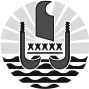 
POLYNéSIE FRANçAISE
POLYNéSIE FRANçAISEMinistère
de l’education                                 
direction generale de l’education
et des enseignementsMinistère
de l’education                                 
direction generale de l’education
et des enseignementsPIRAE, le 20/09/2023PIRAE, le 20/09/20232 INFIRMIERSDéfinition du poste :Etre titulaire d’un Diplôme d’État d’infirmier pour assurer des remplacements en collège et en lycée.Durée du remplacement : année scolaire 2023-2024_ poste de 39H1 remplacement au collège de Mataura – Tubuai 1 remplacement au collège CETAD de UA POU – Marquises CUISINIERDéfinition du poste :Etre titulaire d’un CAP cuisine ou BAC PRO Cuisine ou BAC technologique STHR ou d’un diplôme dans la discipline pour assurer des remplacements en collège et en lycée.POUR COMPLÉTER LE VIVIER DE CANDIDATS DE LA DGEECONDUCTEUR DE BUS SCOLAIREDéfinition du poste :Etre titulaire du permis de conduire « D » transport en commun et détenir la carte professionnelle de conducteur de véhicules valide pour assurer des remplacements en collège et en lycée.POUR COMPLÉTER LE VIVIER DE CANDIDATS DE LA DGEE